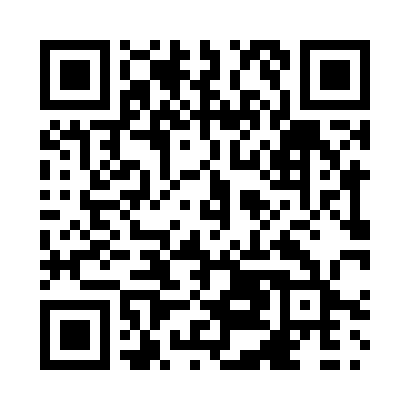 Prayer times for Bellarmin, Quebec, CanadaWed 1 May 2024 - Fri 31 May 2024High Latitude Method: Angle Based RulePrayer Calculation Method: Islamic Society of North AmericaAsar Calculation Method: HanafiPrayer times provided by https://www.salahtimes.comDateDayFajrSunriseDhuhrAsrMaghribIsha1Wed3:535:2912:395:417:509:272Thu3:515:2812:395:417:529:293Fri3:495:2612:395:427:539:314Sat3:475:2512:395:437:549:335Sun3:455:2312:395:447:569:346Mon3:435:2212:395:447:579:367Tue3:415:2012:395:457:589:388Wed3:395:1912:395:467:599:409Thu3:375:1812:395:478:019:4210Fri3:355:1612:395:478:029:4411Sat3:335:1512:395:488:039:4612Sun3:315:1412:395:498:049:4713Mon3:295:1312:395:498:059:4914Tue3:275:1112:395:508:079:5115Wed3:265:1012:395:518:089:5316Thu3:245:0912:395:528:099:5517Fri3:225:0812:395:528:109:5618Sat3:205:0712:395:538:119:5819Sun3:195:0612:395:548:1210:0020Mon3:175:0512:395:548:1310:0221Tue3:165:0412:395:558:1510:0322Wed3:145:0312:395:568:1610:0523Thu3:125:0212:395:568:1710:0724Fri3:115:0112:395:578:1810:0825Sat3:095:0112:395:578:1910:1026Sun3:085:0012:395:588:2010:1227Mon3:074:5912:405:598:2110:1328Tue3:054:5812:405:598:2210:1529Wed3:044:5812:406:008:2310:1630Thu3:034:5712:406:008:2310:1831Fri3:024:5612:406:018:2410:19